Walk this Way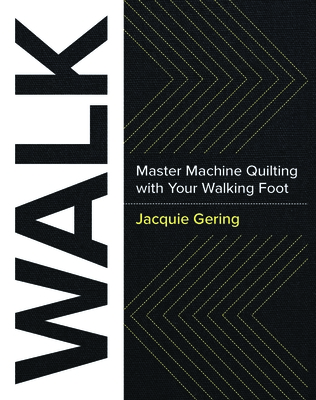 Wendy Kleman2022Supplies4, 20” square cotton quilt sandwiches of a light solid color (Hobbs Fusible batting recommended)Walking footSewing machine in good working order with a new Microtex needle and several filled bobbinFrixion PenAurifil thread in a medium to dark color.  Grey is always a good choice12 ½” quilting rulerThe WALK book